Oznámení o výsledku výběrového řízení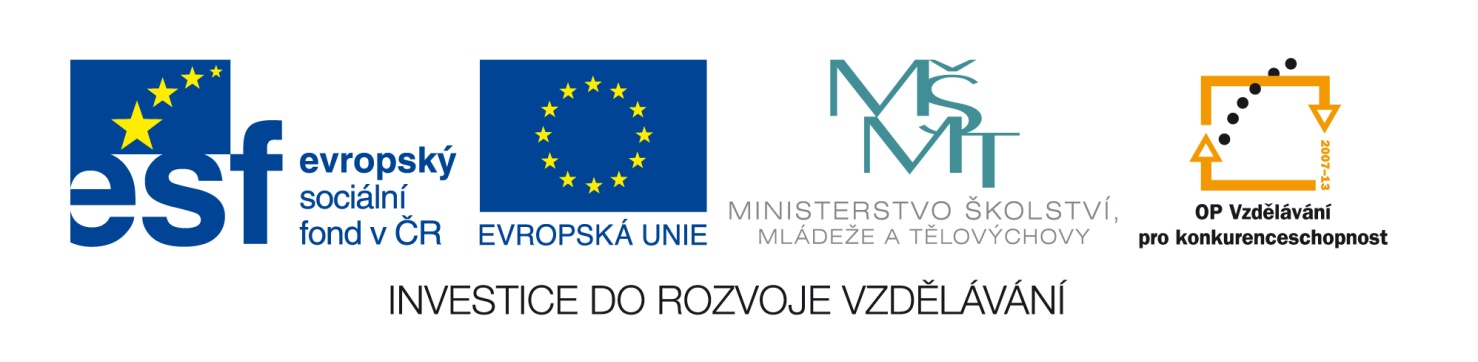 Identifikace uchazečů, jejichž nabídka byla hodnocena:Výsledek hodnocení nabídek s pořadím:Identifikace vybraného uchazeče:V Žalanech dne 19.11.2012	Mgr. Lukáš Šimon, ředitel školyNázev programu:Operační program Vzdělávání pro konkurenceschopnostRegistrační číslo projektu:CZ.1.07/1.4.00/21.3210Název projektu:Cesta k efektivnímu učeníNázev zakázky:„ICT podpora projektu EU Peníze školám“Datum vyhlášení zakázky:8.11.2012Název/obchodní firma zadavatele:Základní škola a Mateřská škola ŽalanyNázevIČSídloBOXED, s.r.o.27243842Velflíkova 4, 160 00 Praha 6Pořadí nabídkyNázevIČSídlo1.BOXED, s.r.o.27243842Velflíkova 4160 00 Praha 6Název / obchodní firma vybraného dodavatele:BOXED, s.r.o.Sídlo dodavatele:Velflíkova 4, 160 00 Praha 6IČO dodavatele:27243842DIČ dodavateleCZ27243842Osoba oprávněná jednat jménem dodavatele:Josef Dostál - jednatelLuděk Heinz - jednatel